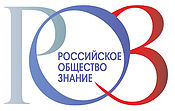 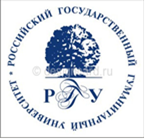 Уважаемые коллеги!Факультет архивного дела Историко-архивного института Российского государственного гуманитарного университета приглашает Вас принять участие в круглом столе «Регионы России и революция 1917 года», который пройдёт 21 марта 2017 г. в Историко-архивном институте РГГУ  в рамках Исторического клуба Российского общества «Знание» «Революция 1917 года в России». Круглый стол призван привлечь внимание молодежи к региональной истории России, а также внести вклад в формировании целостного представления о революционных событиях, происходивших в 1917 году в различных частях страны.Круглый стол «Регионы России и революция 1917 года» приурочен к столетней годовщине этого важнейшего в отечественной истории события. Революция, охватившая не только Москву и Петроград, но и всю территорию России, изучалась и изучается с различных точек зрения, с привлечением самых разнообразных методик исторического знания. Объективно, что основное внимание в год 100-летней годовщины революции в России в основном уделяется событиям в столицах. Тем не менее разнообразие революционного процесса в территориальном измерении позволяет по-новому взглянуть на судьбоносный 1917 год.   В создавшихся условиях современных политических вызовов представляется важным сохранить единство исторического пространства, которое во многом фундаментируется именно исторической памятью. В рамках Круглого стола предполагается обсудить следующие вопросы:Революция 1917 года в регионах – хронология событийИсториография революции в 1917 года в регионахРеволюционные события в регионах на фото- и видеоплёнкеПамять о революции 1917 года в регионах в столетнюю годовщинуВласть и общество в регионах в 1917 годуОтклик революции 1917 года за пределами РоссииИсторическая память о революции 1917 года в регионе: испытание временемК участию в Круглом столе приглашаются студенты и аспиранты, преподаватели вузов и научные сотрудники.  Участники вправе самостоятельно выбрать тему своего выступления в рамках заданной проблематики. Круглый стол пройдёт 21 марта в 16:00 в Историко-архивном институте РГГУ (Москва, ул. Никольская, д. 15) в ауд. 23. Работа Круглого стола пройдёт в формате онлайн-вебинара  с филиалами Российского общества «Знание»Заявки на участие просьба присылать по адресу:pavkors.kpd@yandex.ruКоординатор – Корсаков Павел ДенисовичТел. +7 (985) 242-99-69